ALUMNI – CLASS OF 2001Judy L Blowe			04/05/2001James E Campbell		04/05/2001Jackie H Gerrior			04/05/2001Joshua J Harrison		04/05/2001Debora E Hileman		04/05/2001Timothy N Hopkins		04/05/2001Marla Johnson			04/05/2001Robert L Johnston		04/05/2001Shirley A Joyce			04/05/2001Shirley Matlock			04/05/2001Sue D Pakulla			04/05/2001Barbara S Payton		04/05/2001Jon E Phillips			04/05/2001Beverly Rasmussen		04/05/2001Elizabeth A Rhodes		04/05/2001Jeffrey Z Slavin			04/05/2001Edward J Smith			04/05/2001Andrew Van Den Heuvel	04/05/2001Patricia A Waggoner		04/05/2001Charles W Windsor		04/05/2001Class of 2001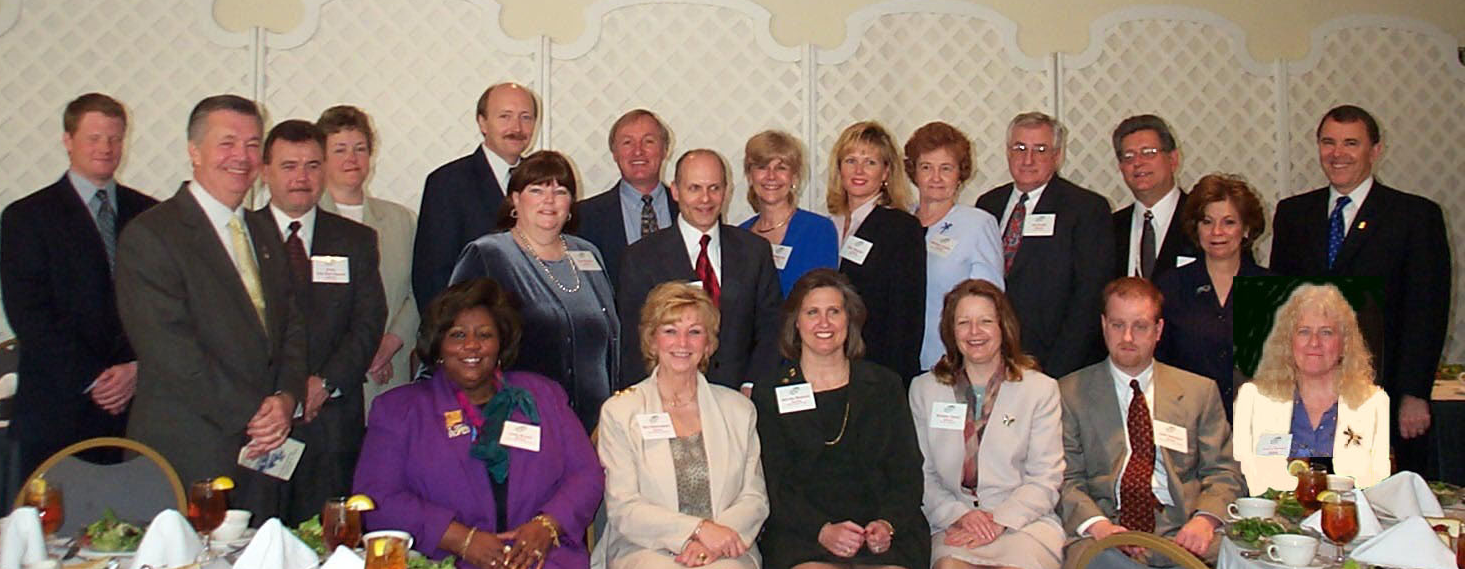 Left to Right - Standing: James E. Campbell, Adam D. Cockey, Jr., 2001 MAR President, Andrew Van Den Heuvel, Marla Johnson, Robert L. Johnston,  Sue D. Pakulla, Charles W. Windsor, Jeffrey Z. Slavin, Patricia A. Waggoner, Debora E. Heilman, Barbara S. Payton, Edward J. Smith,  Jon E. Phillips,  Ilene S. Kessler, Chair, 2001 MAR Leadership Academy, Richard A. Mendenhall, 2001 NAR President.Left to Right - Seated: Judy L. Blowe, Beverly Rasmussen, Shirley L. Matlock, Shirley A. Joyce, Joshua J. Harrison, Jackie H. Gerrior.Not Present - Elizabeth A. Skidmore ALUMNI – CLASS OF 2002Paul J Aldridge Jr		04/18/2002George W Brookhart		04/18/2002Melvina Brown			04/18/2002Collette B Cavegn		04/18/2002Patricia A Coan			04/18/2002James C Diamond		04/18/2002Thomas M Ettz			04/18/2002Elizabeth A Green		04/18/2002Norman L Hatfield Jr.		04/18/2002Oliver T Henderson Sr		04/18/2002M Steve Jacobson		04/18/2002Charles W Kraus		04/18/2002David E Maclin			04/18/2002Susan A Padgett		04/18/2002Joel T Pautsch			04/18/2002Frank M Powell			04/18/2002Silvia S Rodriguez		04/18/2002Patricia Smallwood		04/18/2002Maria A Terry			04/18/2002Gary L Vreeland			04/18/2002Frederick L Washburn		04/18/2002Class of 2002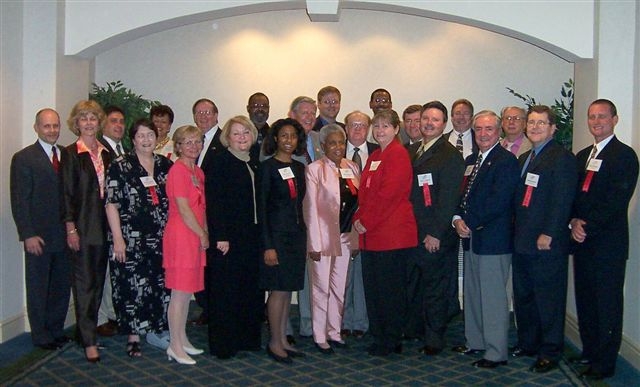 Front Row - L to R - Jeffrey Slavin, Co-Chair; Patricia Waggoner, Co-Chair; Silvia S. Rodriguez, Elizabeth A. Green, Collette B. Yarashus, Maria A. Terry, Melvina Brown, Patricia B. Smallwood, Gary L. Vreeland, Thomas M. Ettz, George W. Brookhart, Paul J. Aldridge, Jr.Back Row - L to R -  James C. Diamond, Patricia A. Coan - Recipient of W. H. C. Wilson Scholarship, Frank M. Powell, David E. Maclin, William J. Neary, Jr., 2002 MAR President, Joel T. Pautsch, Frederick L. Washburn, Oliver T. Henderson, Sr., Charles W. Kraus, Norman L. Hatfield, Jr., M. Steve JacobsonNot Present:  Susan A. PadgettALUMNI – CLASS OF 2003Cuvator H Armstrong		05/22/2003Ann C Bangert			05/22/2003Antionette Braglio		05/22/2003Kristin Gerlach			05/22/2003Christine A Giglio		05/22/2003Elaine B Gordy			05/22/2003John A Hurly			05/22/2003Mary Frances F McColgan	05/22/2003Krenda L Weisenmiller		05/22/2003Dennis B Melby			05/22/2003Arlene C Murray		05/22/2003Bea P Rodgers			05/22/2003Gerrie M Sims			05/22/2003Robert B Sommers		05/22/2003Connie M Stommel		05/22/2003Charles F Sullivan		05/22/2003Reata B Swanson		05/22/2003Patrick A Weed			05/22/2003Jeffrey M Weese		05/22/2003Patricia D Weller		05/22/2003Susan E Zorn			05/22/2003Class of 2003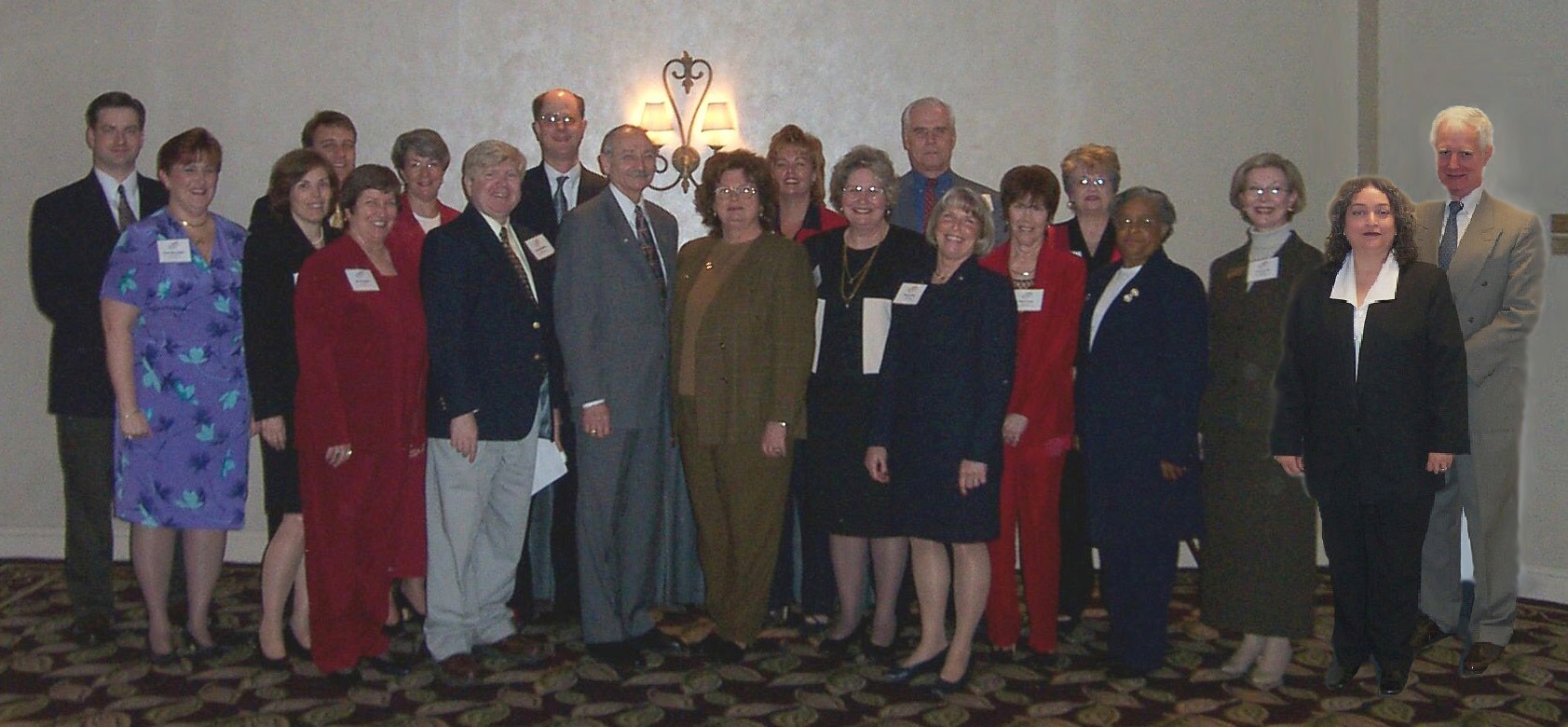 Back Row – Left to Right – Robb Sommers, Jeff Weese, Ann Bangert, Charles Sullivan, Krenda Weisenmiller, John Hurly, Toni BraglioFront Row – Left to Right - Fran McColgan, Kristin Gerlach, Bea Rodgers, Dennis Melby, Walt McDonald, 2003 NAR President-Elect, Gloria Farrar, 2003 MAR President, Connie Stommel, Susan Zorn, Gerrie Simms, “Q” Armstrong, Recipient of W.H.C. Wilson Scholarship, Chris Greto, Arlene Murray, Pat WeedNot Present:  Reata Swanson, Patty WellerALUMNI – CLASS OF 2004Ginger C Allen			04/20/2004Wendy Aloi			04/20/2004Deborah L Borror		04/20/2004Chris W Haddaway		04/20/2004Scott M Lederer			04/20/2004Aaron J Marsh			04/20/2004Julia Mattis			04/20/2004Barbara F Miles			04/20/2004Melanie Pratt Dimaio		04/20/2004Jamie M Rice			04/20/2004Lawrence R Riggs		04/20/2004James P Schaecher		04/20/2004Kenneth R Snyder		04/20/2004Patricia A Terrill			04/20/2004Frederick A Thoms Sr		04/20/2004Sarah E Toppins			04/20/2004Jan M Waddell-Brown		04/20/2004Class of 2004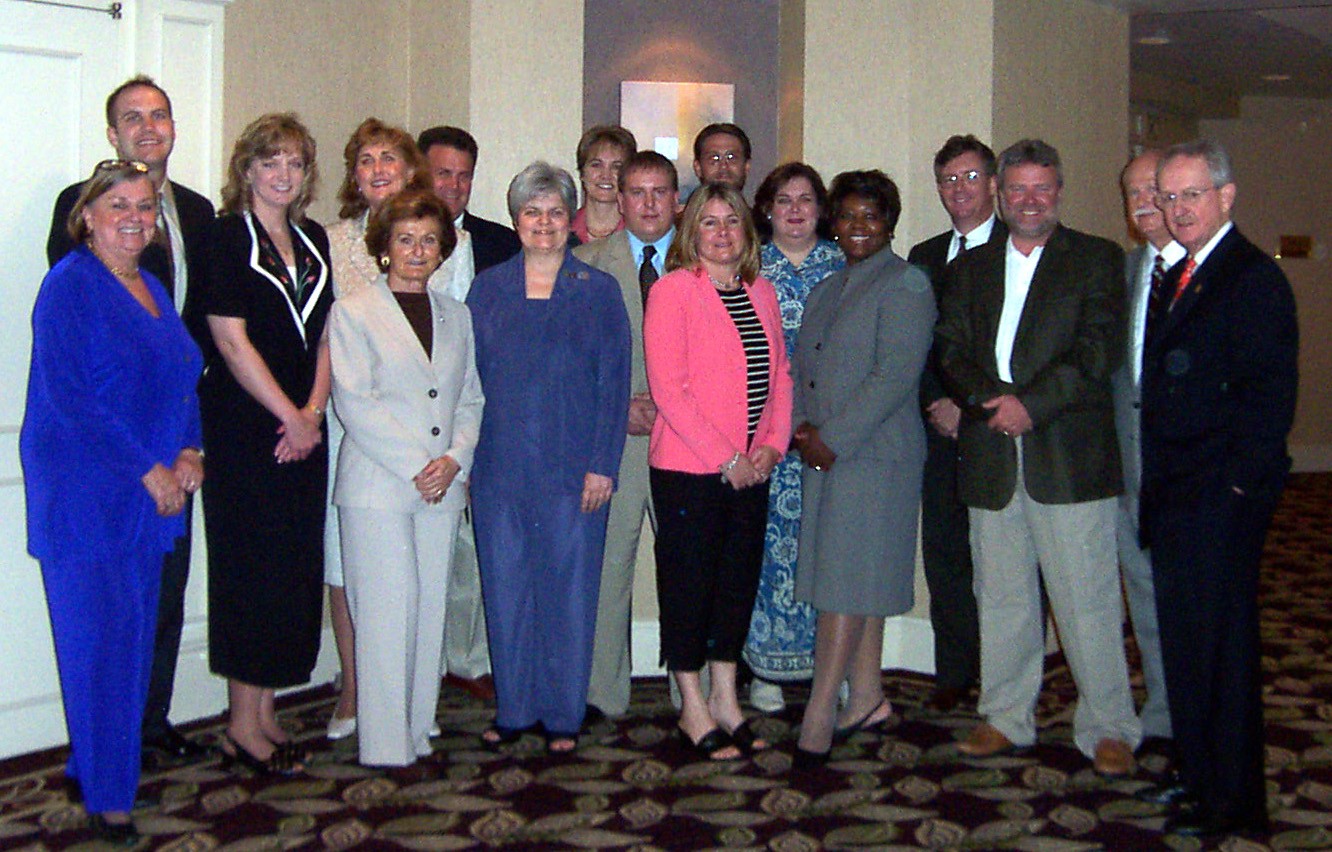 Back Row – Left to Right: Aaron J. Marsh, Deborah L. Borror, Julia Mattis, Timothy N. Hopkins, Ginger C. Allen, James P. Schaecher, Kenneth R. Snyder, Melanie P. Dimaio, Scott M. Lederer, Frederick A. Thoms, Sr.Front Row – Left to Right:  Anne S. Cooke, 2004 Academy Chair, Barbara F. Miles, Sara E. Toppins, Jamie M. Rice, Jan Waddell-Brown, Recipient of W.H.C. Wilson Scholarship, Chris W. Haddaway, Martin Edwards, Jr., 2002 NAR Past President, Not present:  Wendy Aloi, Larry R. Riggs, Patricia A. TerrillALUMNI – CLASS OF 2005Rusling D Blackburn		04/19/2005Mary Calder			04/19/2005Carol Sue Crimmins		04/19/2005Melanie Gamble		04/19/2005Daniele C Griffith		04/19/2005Thomas H Hough		04/19/2005Patricia D Howard		04/19/2005Karyn K Keating-Volke		04/19/2005Bob Kimball			04/19/2005Anita L Land			04/19/2005Nicole D Lapera-Holler		04/19/2005Barbara M Linthicum		04/19/2005Jeffrey A Matthews		04/19/2005Kenneth R Montville		04/19/2005Diane M Olsen			04/19/2005Dorcas M Quynn		04/19/2005Linda F Simpson		04/19/2005Donna A Turing			04/19/2005Class of 2005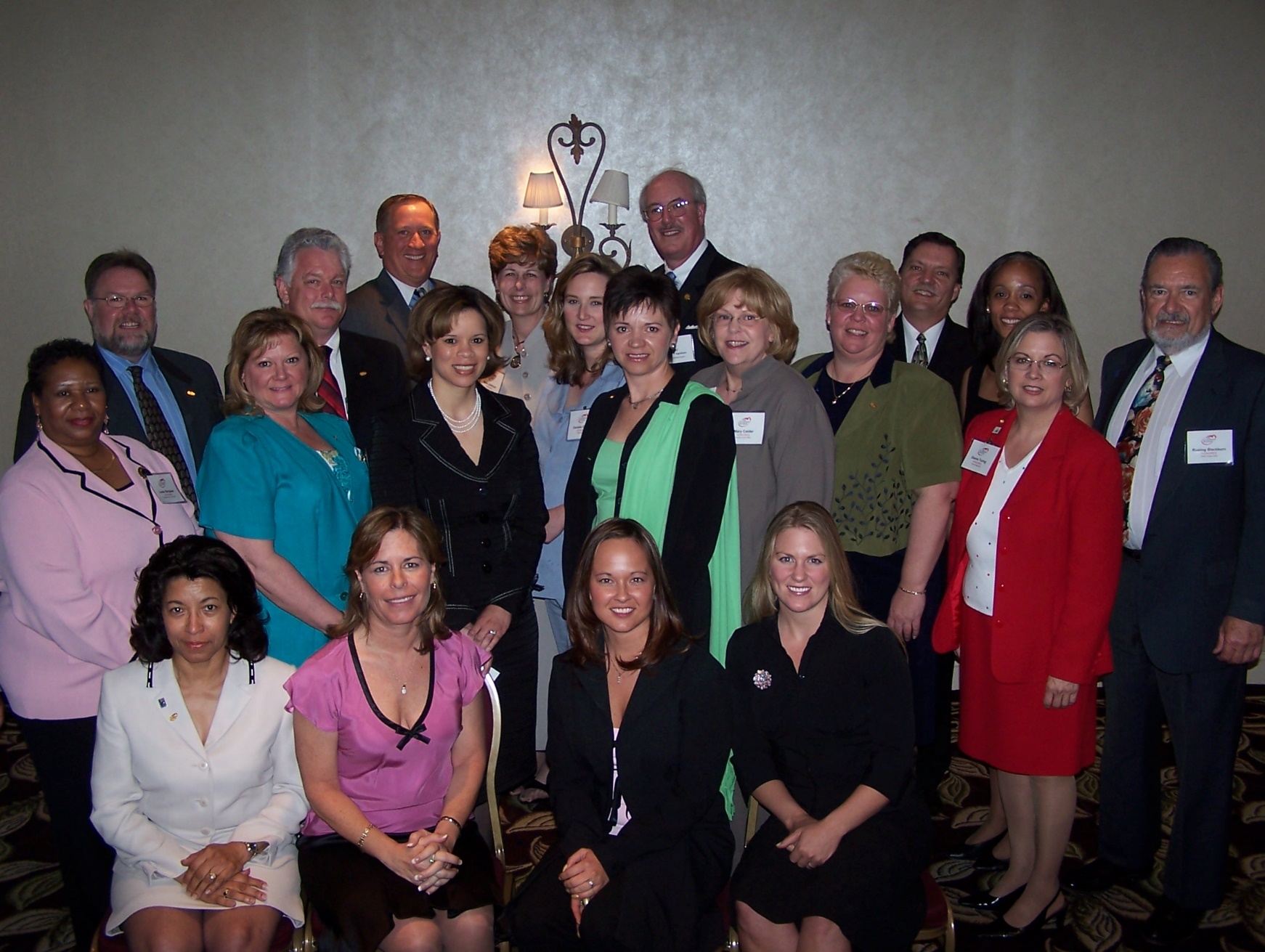 Left to Right - Top Row: Kenneth R. Montville, Thomas H. Hough, Robert P. Kimball, Barbara M. Linthicum, Danielle C. Griffith, Alan R. Ingraham, 2005 MAR President-Elect, Jeffrey  A. Matthews, Leslie M. Greer, Rusling D. BlackburnSecond Row:  Linda F. Simpson, Karyn Keating-Volke, Melanie Gamble, Diane M. Olsen, Mary Calder, CarolSue Crimmins, Donna A. TuringSeated: Anita L. Land, Patricia D. Howard, Nicole D. Lapera, Recipient of W.H.C. Wilson Scholarship, Dorcus M. QuynnALUMNI – CLASS OF 2006John G Allen			04/18/2006James H Billingslea Jr		04/18/2006Alease R Bowles		04/18/2006Sherwood T Brooks		04/18/2006Julian Coiner			04/18/2006Lisa E Faith			04/18/2006Melinda Gossard		04/18/2006Stephanie A Hodges		04/18/2006Diane M Marsden		04/18/2006Kathleen A Miller		04/18/2006Donna Moffett			04/18/2006Sandy L Moreland		04/18/2006Judy A Plowman		04/18/2006Melinda K Roark		04/18/2006Robert R Rossi			04/18/2006Bianca M Smith			04/18/2006Richard A Trott			04/18/2006Ruth C Wright			04/18/2006Class of 2006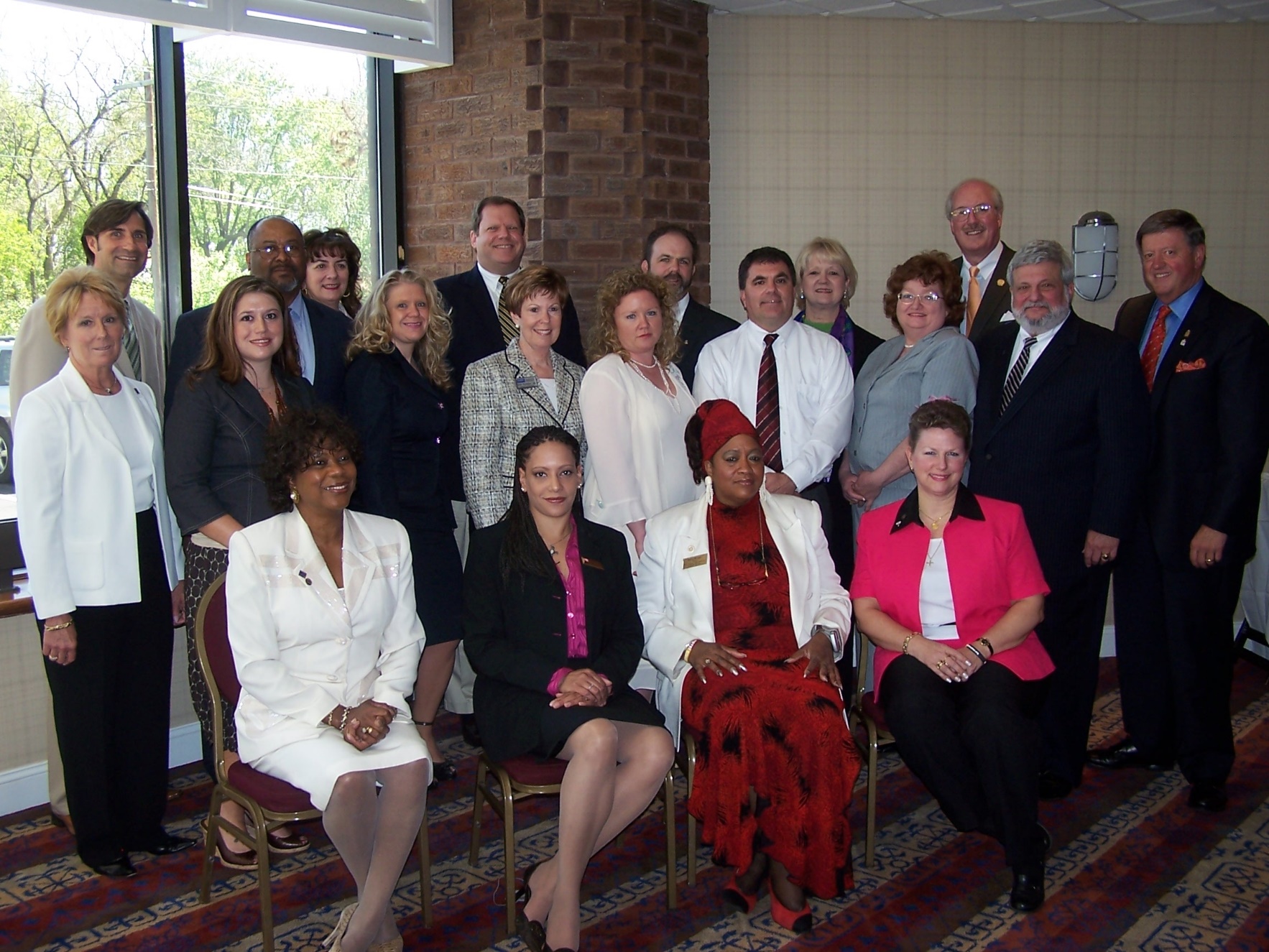 Back Row – L to R – Julian Coiner, John G. Allen, Diane M. Marsden, Sherwood “Duke” T. Brooks - W.H.C. Wilson Scholarship Recipient, Richard A.Trott, Jr., Sandra L. Moreland, Alan R. Ingraham – 2006 MAR PresidentMiddle Row – L to R – Melinda K. Roark, Bianca M. Smith, Stephanie A. Hodges, Joyce A. Plowman, Melinda Gossard, James H. Billingslea, Jr., Kathleen A. Miller, Robert R. Rossi, Thomas M. Stevens – 2006 NAR PresidentSeated – L to R – Alease R. Bowles, Lisa E. Nordan-Haller, Ruth C. Wright, Donna MoffettALUMNI – CLASS OF 2007James M Blaney			04/19/2007Sonatta S Camara		04/19/2007Michael F Cerrito		04/19/2007Julie P Duley			04/19/2007Ronald C Edelmann		04/19/2007Leslie G Fulford			04/19/2007Elizabeth L Glass		04/19/2007April L Heim			04/19/2007Dennis Helmstetter		04/19/2007James Hyatt			04/19/2007Michael Kurtianyk		04/19/2007Cassandra Lewis		04/19/2007Cassie C Mead			04/19/2007Susan Myszkowski		04/19/2007Class of 2007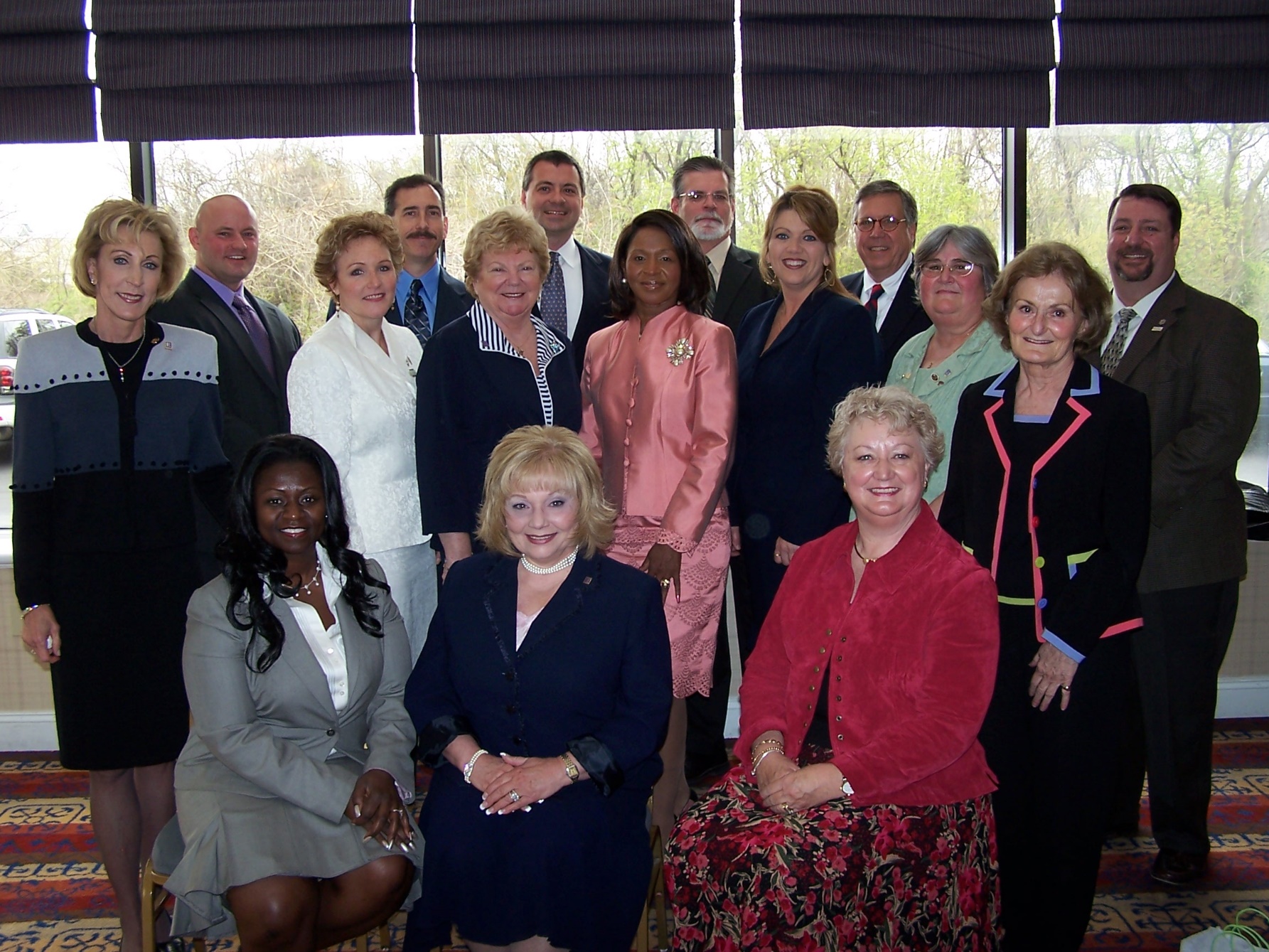 Back Row - L to R -  James R. Hyatt, James M. Blaney - W.H.C. Wilson Scholarship Recipient, Michael Kurtianyk, J. Dennis Helmstetter, Ronald C. Edelmann 	Middle Row – L to R -  Vicki Cox Golder – 2008 NAR First Vice President Nominee, Susan Myszkowski, Mary C. Mead, Cassandra Lewis, April L. Heim, Leslie G. Fulford, Barbara Miles - 2007 Chair, Michael F. CerritoSeated – L to R -  Sonatta S. Camara, Elizabeth T. Glass, Julie P. DuleyALUMNI – CLASS OF 2008Humberto Benitez		04/14/2008Kunnigunda M Biener		04/14/2008J. Russell Boyce			04/14/2008F Kathy Buckus			04/14/2008Jeffrey Cline			04/14/2008Steve L Ferguson		04/14/2008Melba S Gaillard		04/14/2008Charles M Gregg		04/14/2008Charles P Hawley		04/14/2008Richard Hebert			04/14/2008Jason Herzberger		04/14/2008Karol A Hess			04/14/2008Kristin L King			04/14/2008Shawn L Lewis			04/14/2008Kathryn A McKenzie		04/14/2008Joan McLernon			04/14/2008Yolanda R Muckle		04/14/2008Stephanie H Rall		04/14/2008Erica L Solomon			04/14/2008Judi Stull			04/14/2008Merry M Tobin			04/14/2008Sharon Wilkerson		04/14/2008Class of 2008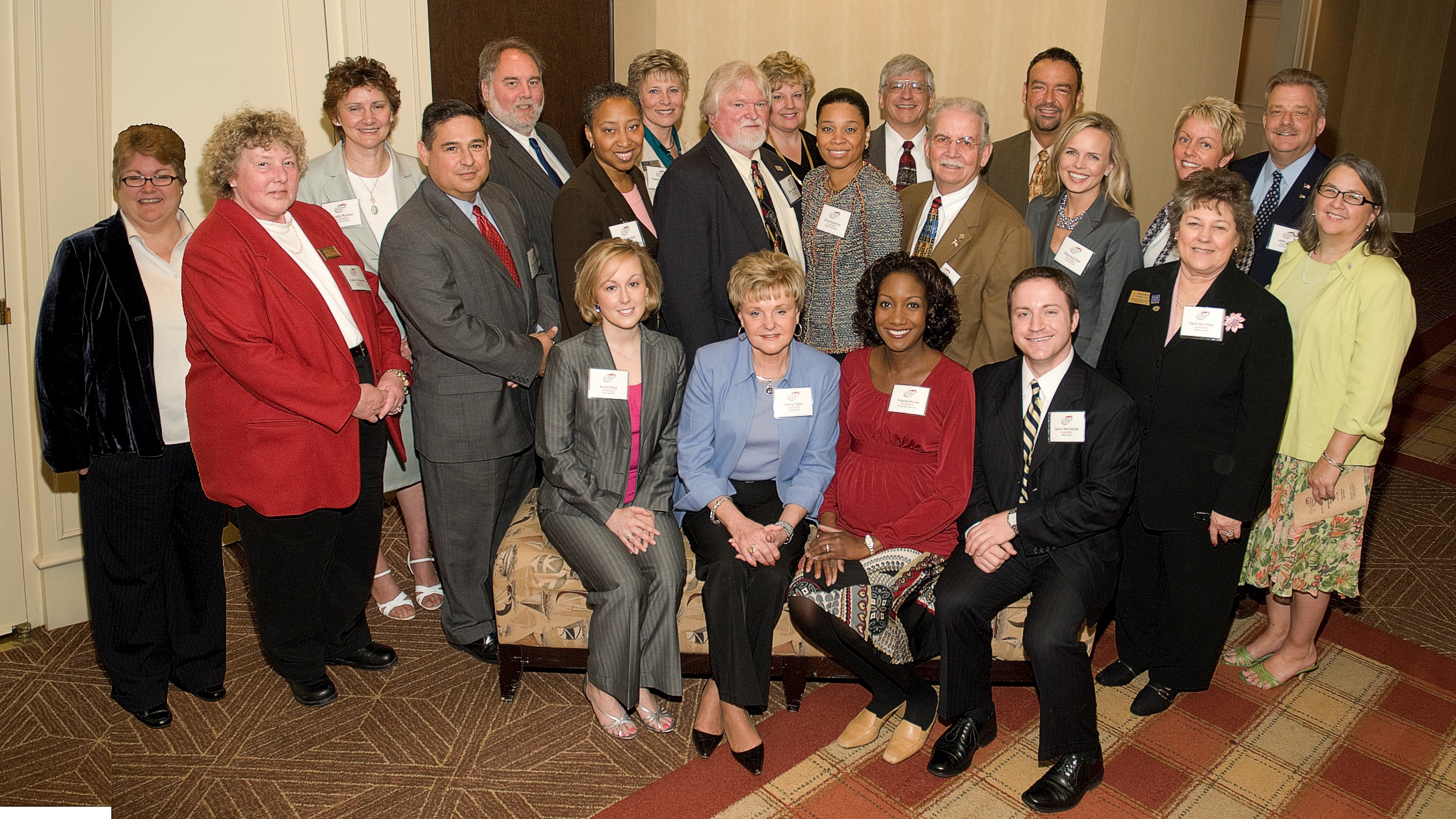 Back Row:  Judith C. Stull - W.H.C. Wilson Recipient, F. Kathy Buckus, Charles M. Gregg, Sharon E. Wilkerson, Shawn L. Lewis, Richard L. Hebert, J. Russell Boyce, Joan E. McLernon, and Jeffrey A. Cline.Middle Row:  Kathryn A. McKenzie, Humberto Benitez, Melba S. Gaillard, Steve L. Ferguson, Erica L. Solomon, Charles P. Hawley – David E. Maclin Humanitarian Award Recipient, Stephanie H. Rall, Karol Ann Hess and Kunnigunda M. Biener.Front Row, seated:  Kristin L. King, Merry M. Tobin, Yolanda R. Muckle and Jason C. Herzberger.ALUMNI – CLASS OF 2009Robert W Carney		04/14/2009Terence F Daly			04/14/2009Tracy Franck			04/14/2009Mary E. Gawler			04/14/2009Deborah A Henninger		04/14/2009Gregg B Holland		04/14/2009Judith E Isom			04/14/2009Linda Kangrga			04/14/2009Mallory Kubicek			04/14/2009Fredericka A Lloyd		04/14/2009Linda McKinnon			04/14/2009Sandra M Fouche		04/14/2009Richard M Rall Jr.		04/14/2009Paula B Reeder			04/14/2009Bob Simon			04/14/2009Sue Stouffer			04/14/2009Noel T Wood			04/14/2009Class of 2009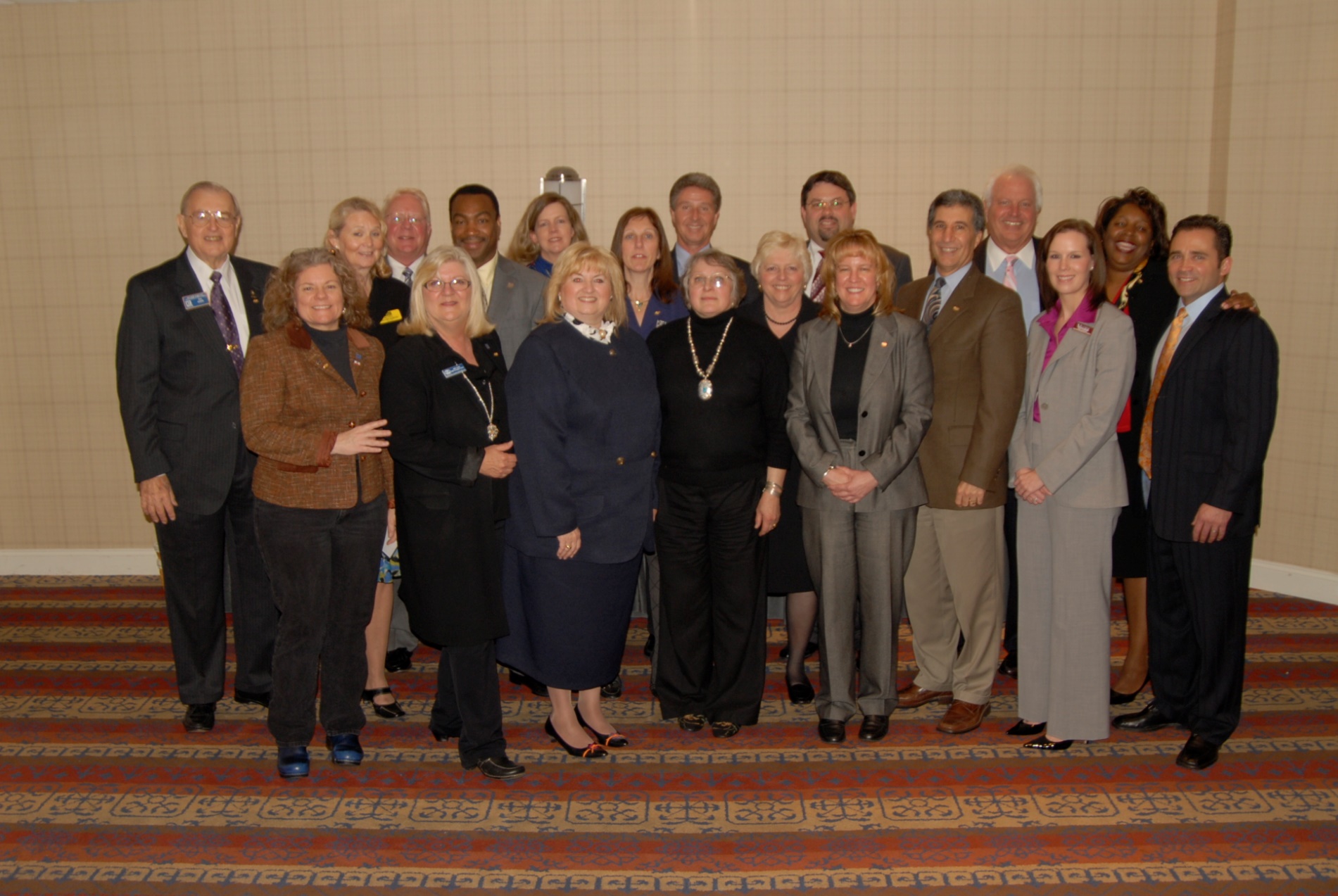 Back Row – L to R:  Noel T “Tim” Wood – David E. Maclin Humanitarian Award Recipient, Mallory M. Kubicek, Gregg B. Holland, Mark Foreman – 2009 NAR Law & Policy Liaison, Tracy Franck, Deborah A. Henninger, Terrance “Terry” F. Daly, Robert W. Carey, Stephen Meszaros, 2009 MAR President-Elect, Fredericka A. LloydFront Row – L to R:  Linda A. Kangrga, Judith E. Ison, Sue E. Stouffer, Paula B. Ruckelshaus, Linda McKinnon – W.H.C. Wilson Scholarship Recipient, Sandra M. Fouche, Bob Simon, Mary E. “Meg” Gawler, Richard M. Rall, Jr.ALUMNI – CLASS OF 2010Lane A Chaisson		04/27/2010Lou Ramsay Cotta		04/27/2010Jennifer L Cropper-Rines	04/27/2010Marianne S Ferguson		04/27/2010Shari Gaister			04/27/2010Janet J Greene			04/27/2010Susan E Hale			04/27/2010Doris Hall-Scheeler		04/27/2010Tim Hodgin			04/27/2010David Lidz			04/27/2010Tasha Linton			04/27/2010George E Mitchell		04/27/2010Christopher B Richardson	04/27/2010Marie E Shantz			04/27/2010Kenneth Smallwood		04/27/2010Pamela D Stone			04/27/2010Jeanne L Turnock		04/27/2010Pam Wadler			04/27/2010Class of 2010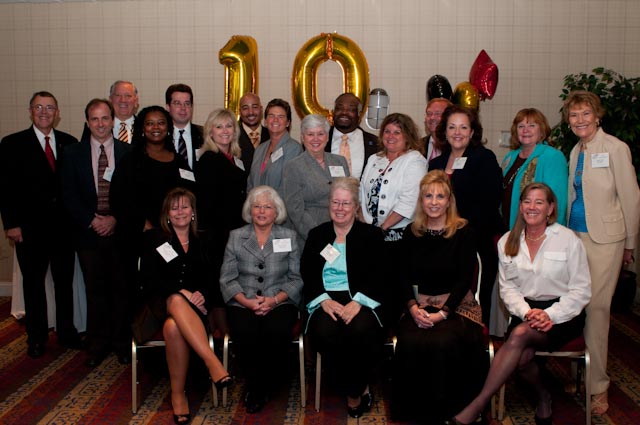 Back Row, L to R – Richard Mendenhall - NAR 2001 President, Bob Kimball - MAR 2010 Chair, Tim Hodgin, Christopher B. Richardson, George E. Mitchell, Kenneth W. SmallwoodMiddle Row Standing, L to R – David Lidz, Tasha Linton – The David E. Maclin Humanitarian Award Recipient, Doris Hall-Scheeler, Lane A. Chaisson, Janet L. Greene, Jennifer L. Cropper-Rines, Pamela D. Stone, Pamela J. Wadler, Susan E. Hale,Seated, L to R – Marianne S. Ferguson – W.H.C. Wilson Scholarship Recipient, Marie E. Shantz, Jeanne L. Turnock, Shari Gaister and Lou Ramsay CottaALUMNI – CLASS OF 2011Cheryl D Abrams		04/19/2011Darren T Ahearn		04/19/2011Gretchen Conley		04/19/2011Neda R Cox			04/19/2011Lisa M Goodman		04/19/2011Kim Jones			04/19/2011Sue M Kalons			04/19/2011Leigh Lawson			04/19/2011John L Lesniewski		04/19/2011Jeremy Loomis			04/19/2011Simon N Nwaigwe		04/19/2011Hildegarde M Pollard		04/19/2011Marilyn Rhodovi		04/19/2011Debra A Swann			04/19/2011Karen Thomas			04/19/2011Jennifer Utz			04/19/2011David R Vane			04/19/2011Class of 2011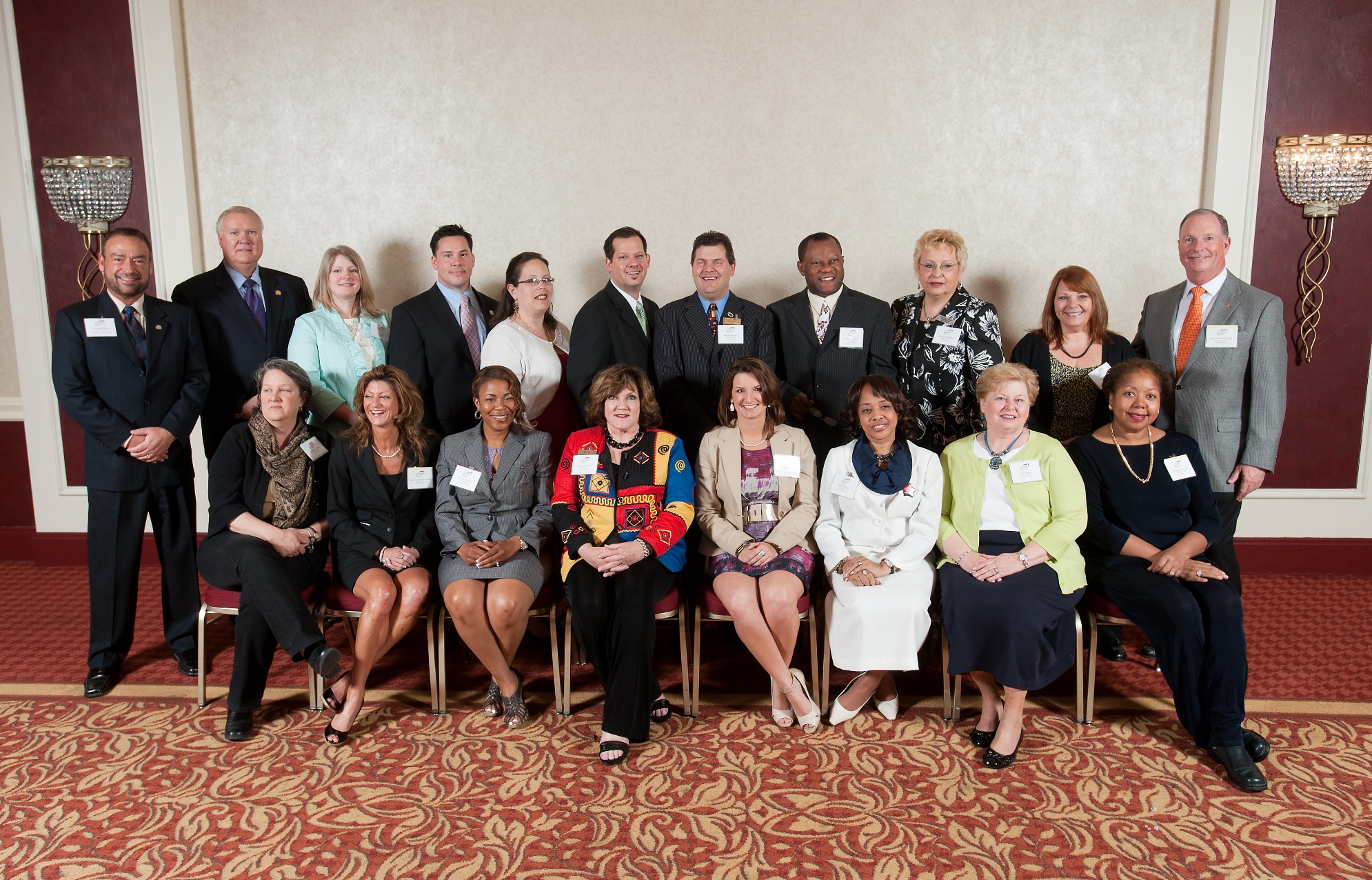 Back Row, L to R:  J. Russell Boyce, Chairman; Dale Stinton, NAR CEO; Neda R. Cox; David R. Vane - The David E. Maclin Humanitarian Award Recipient; Kim Jones; T. Jeremy Loomis; Darren T. Ahearn; Simon N. Nwaigwe – The W. H. C. Wilson Memorial Scholarship Recipient; Marilyn Rhodovi; Lisa M. Goodman; and, William J. Armstrong, III, NAR 2011 TreasurerSeated, L to R:  Gretchen L. Conley; Leigh Lawson-Everstine; Cheryl D. Abrams; Karen Thomas; Jennifer Utz; Debra A. Swann; Sue M. Kalons; and, Hildegarde M. PollardNot Present:  John L. LesniewskiALUMNI – CLASS OF 2012Amanda Addington		04/17/2012Nancy S Allen			04/17/2012Jeri Benner			04/17/2012Rodney Bennett		04/17/2012Lynette L Bridges-Catha		04/17/2012LaCrisha Butler			04/17/2012Samar D Caverly		04/17/2012Stephen G Cooper		04/17/2012Alicyn DelZoppo		04/17/2012Sharron Dorsey			04/17/2012Ivy K Gifford			04/17/2012Elizabeth M Hays		04/17/2012Suzanne M Hitt			04/17/2012Daniel E Hoff			04/17/2012Susan B Megargee		04/17/2012Linda A Moran			04/17/2012Rachel Nichols			04/17/2012Dennis G Phillips		04/17/2012Edward H Robinson		04/17/2012Sharon A McKenna		04/17/2012Kevin Turner			04/17/2012Class of 2012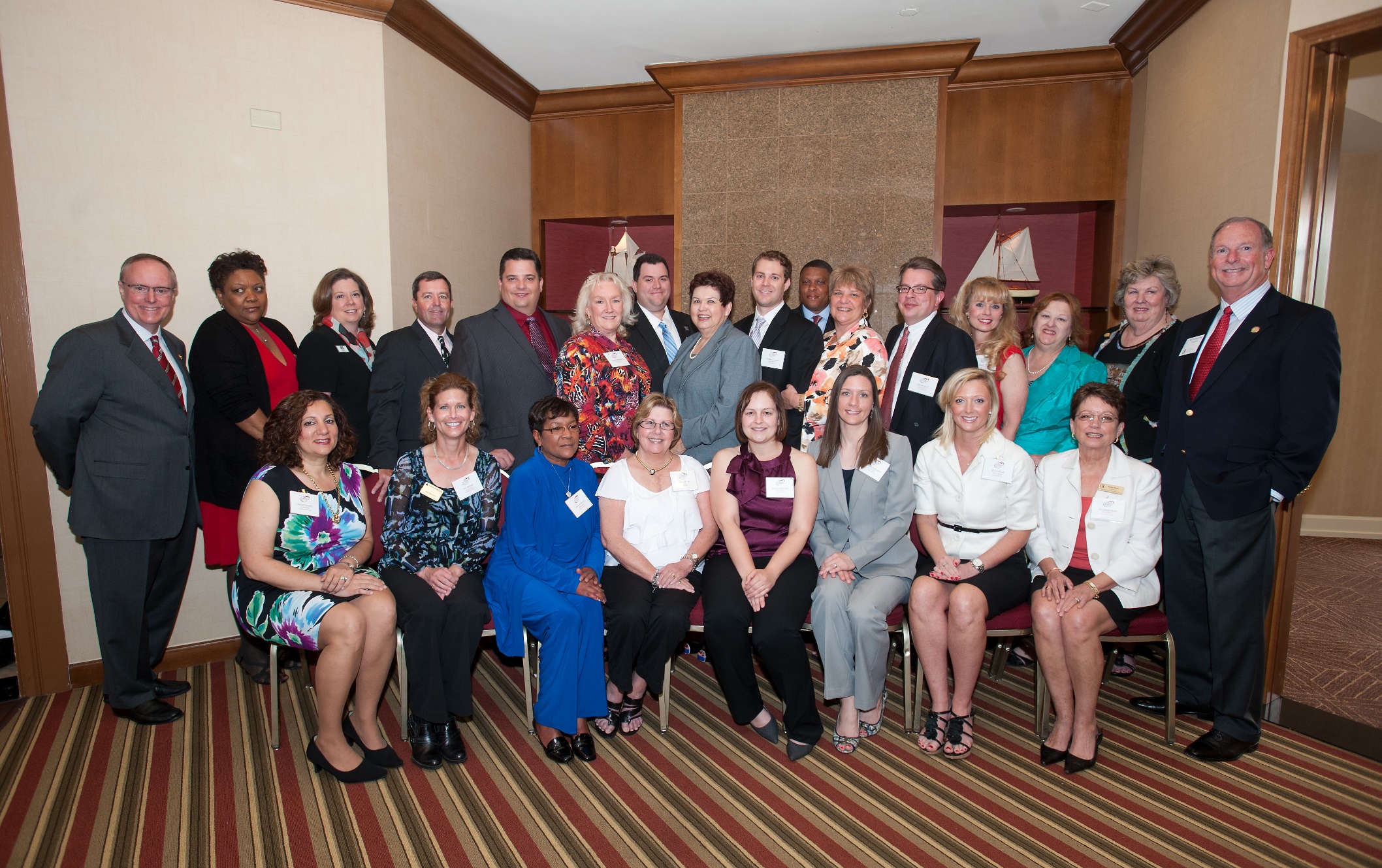 Back Row, L to R - Steve Brown, NAR 2012 First Vice President, LaCrisha Butler, Suzanne M. Hitt, Greg Phillips, Edward H. Robinson, Susan B. Megargee, Kevin Turner, Sharon A. McKenna - W.H.C. Wilson Scholarship Recipient, Stephen G. Cooper, Rodney Bennett, Lynette L. Bridges-Catha - David E. Maclin Award Recipient, Daniel E. Hoff, Nancy S. Allen, Rachel B. K. Nichols, Pat Terrill, MAR 2012 President; and, William J. Armstrong, III, NAR 2012 TreasurerSeated, L to R – Samar D. Caverly, Jeralynn Benner, Sharron Dorsey, Linda A. Moran, Alicyn C. DelZoppo, Amanda Addington, Ivy K. Gifford, and Elizabeth M. HaysALUMNI – CLASS OF 2013Coard A Benson			04/16/2013Aprile D Crawford		04/16/2013Judith A Gordon		04/16/2013Jennifer C Grove		04/16/2013Diane W Hayes			04/16/2013Claude H Humbert		04/16/2013Thomas P Levin			04/16/2013Joel M Maher			04/16/2013Renee Mankoff			04/16/2013Gary G Nelson			04/16/2013Hai Nguyen			04/16/2013Stephen T Paul			04/16/2013Pramedai K Reed		04/16/2013Brenda Scarborough		04/16/2013Demetria Scott			04/16/2013Craig J Strobel			04/16/2013Rose G Thomas			04/16/2013Lisa Van Tassel			04/16/2013Class of 2013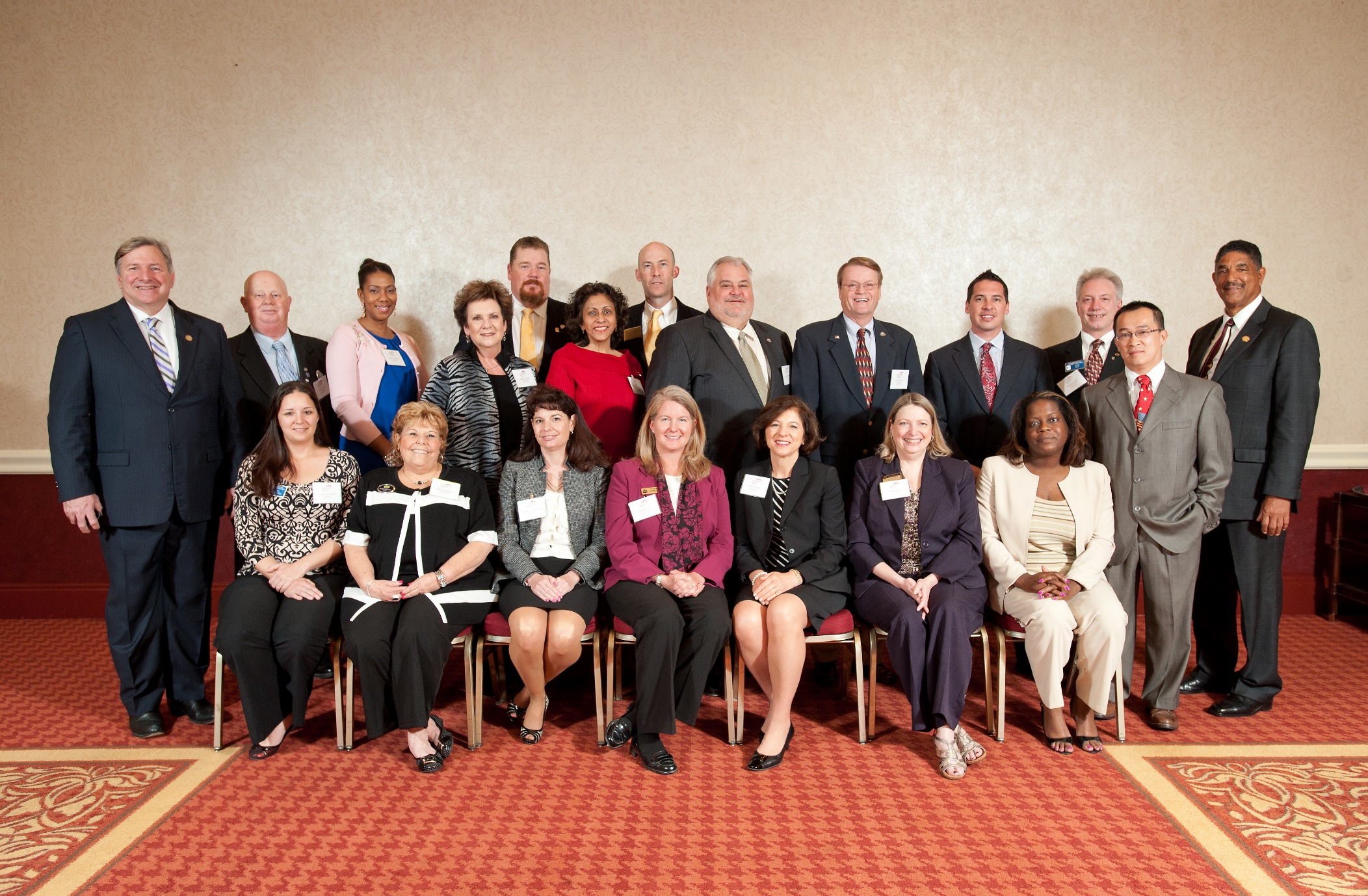 Left to Right – Standing:  Ronald L. Phipps - NAR 2011 President, Gary G. Nelson, April D. Crawford, Judith A. Gordon, Thomas P. Levin, Pramedai K. Reed, Coard A. Benson, Claude H. Humbert, Craig J. Strobel, Joel M. Maher, Stephen T. Paul, Hai Nguyen, Carlton J. Boujai – MAR 2013 PresidentLeft to Right – Seated: Lisa Van Tassel, Renee Mankoff, Brenda Scarborough, Jennifer C. Grove, Rose G. Thomas, Diane W. Hayes, Demetria ScottALUMNI – CLASS OF 2014JoAnn Alexander		05/07/2014Donald E Bailey			05/07/2014Rachelle A Bartlett		05/07/2014Jan Brito			05/07/2014Diana Carlson			05/07/2014Thomas P Coard		05/07/2014John A Coller			05/07/2014Wesley Cox			05/07/2014Samantha A Grimes		05/07/2014John A Harrison			05/07/2014Jo-Ann Henry			05/07/2014Adam Hyp			05/07/2014Denise M Lewis			05/07/2014Moquit A Malik			05/07/2014Kimberly Mills			05/07/2014Maria D Sasso			05/07/2014RoseAnn C Spalt		05/07/2014Donna Weaver			05/07/2014Blaine L Williamson		05/07/2014Gwendolyn Wynn		05/07/2014Class of 2014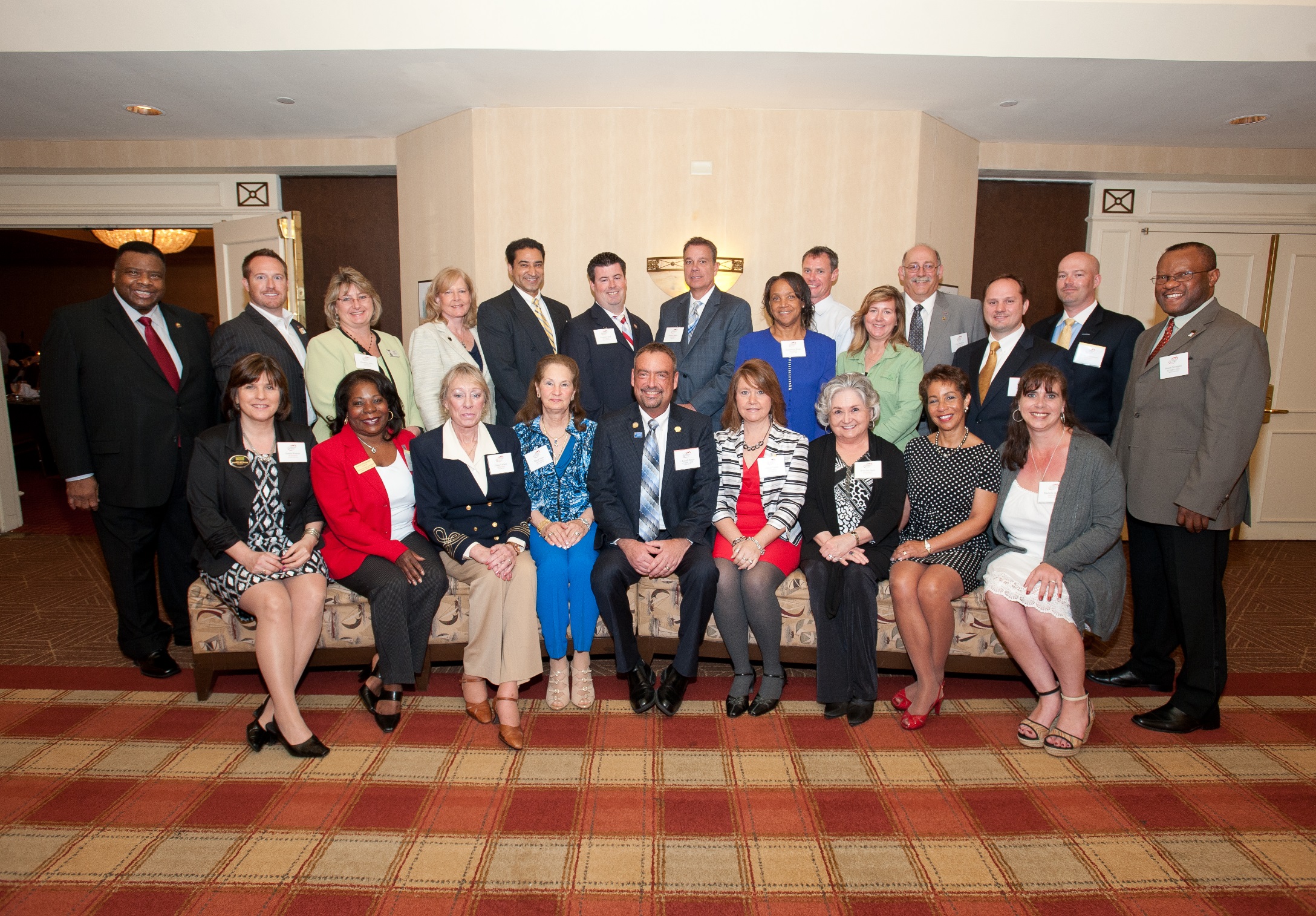 Back Row Standing – Left to Right – Charles McMillan, NAR 2009 President; Wesley Cox; Kimberly A. Mills; A. Jan Brito; Moquit A. Malik; Thomas P. Coard; Donald E. Bailey; Gwendolyn Wynn; Adam S Hyp; Samantha A. Grimes; John A. Harrison; John A. Coller, Blaine W. Williamson; and, Simon Nwaigwe, 2014 Advisory Group Chair.Front Row Seated – Left to Right – Donna L. Weaver; JoAnn M. Alexander; Diana W. Carlson; Maria D. Sasso, J. Russell Boyce, MAR 2014 President; Denise M. Lewis; RoseAnn C. Spalt; Jo-Ann Henry; and, Rachelle A. Bartlett.ALUMNI – CLASS OF 2015Michelle W Abplanalp		04/15/2015M Jacqueline J Bennett		04/15/2015Anita J Blye			04/15/2015Gregory D Fisk			04/15/2015Pamela Harrison		04/15/2015Steven Huffman		04/15/2015Jennifer D Jones		04/15/2015Michele L McCartin		04/15/2015Terrence B McGowan		04/15/2015Bryant K Meldrum		04/15/2015Veera Phillips			04/15/2015Jacqueline Sellers		04/15/2015Heather Shai			04/15/2015Sandra J Smith			04/15/2015Sheila Washburn		04/15/2015Tyrone A Whitby		04/15/2015Class of 2015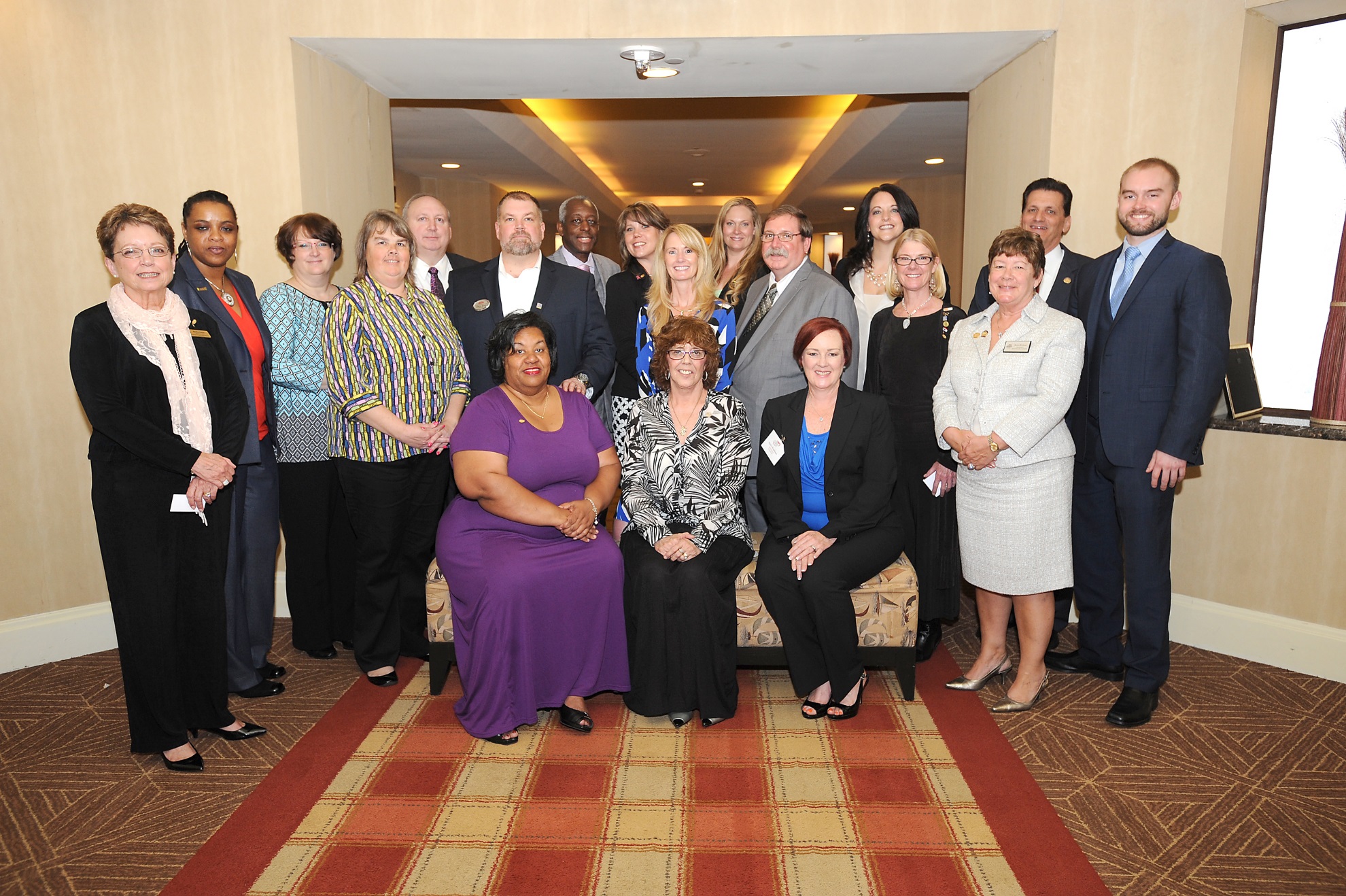 Front Row Seated – Left to Right:  Veera Phillips, The David E. Maclin Humanitarian Award Recipient; Pamela Harrison, the W.H.C. Memorial Scholarship Recipient; Sheila WashburnBack Row Standing: Betty Hays, 2015 Chair; Jacqueline Bennett; Sandra Smith; Michelle Abplanalp; Bryant Meldrum; Gregory Fisk; Tyrone Whitby; Jennifer Jones; Jacqueline Sellers; Heather Shai; Terrance McGowan; Michelle McCartin; Anita Blye; Janice Kirkner, 2015 MAR President; Tom Salomone, 2015 NAR President-Elect; and, Steve HuffmanALUMNI – CLASS OF 2016Desmond K Aberdeen		04/19/2016Abeer A. Abou Elmakarem	04/19/2016Phyllis Adam			04/19/2016Biana J Arentz			04/19/2016Joseph Bird			04/19/2016Delaine Campbell		04/19/2016Leon T Delorme			04/19/2016Diane Donnelly			04/19/2016Victoria Fitch			04/19/2016George B Hall			04/19/2016Julie M Kelley			04/19/2016Emiliana V Lobos-Kirker		04/19/2016Jonathan K Mason		04/19/2016Sean Monahan			04/19/2016Erin Phelps			04/19/2016Cecelia M Sage			04/19/2016Stuart M Schmidt		04/19/2016Marian R Staab			04/19/2016Barbara J Swanhart		04/19/2016Brigit R Taylor			04/19/2016Joseph B Wilson		04/19/2016Craig Wolf			04/19/2016Class of 2016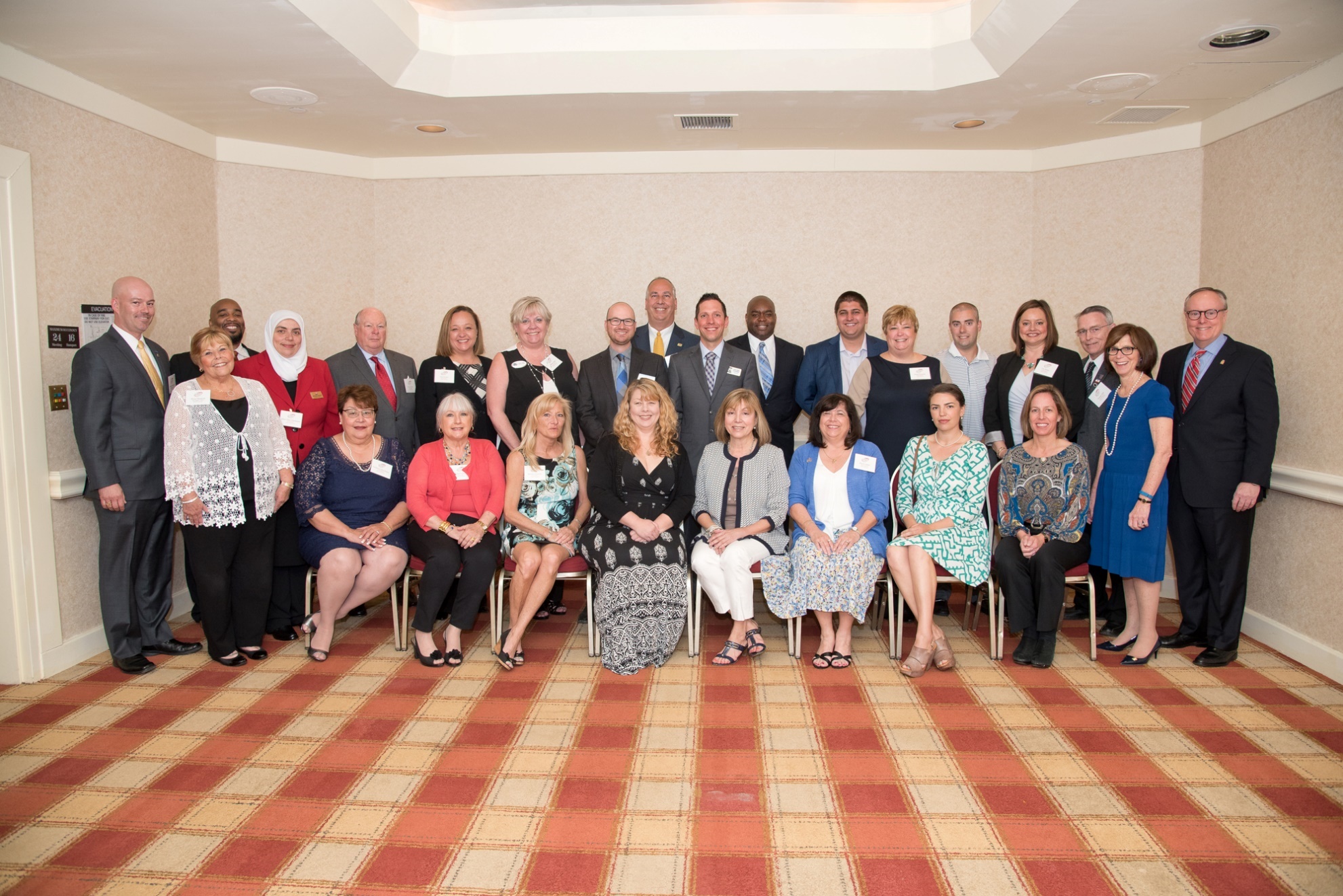 Front Row Seated – L to R:  Victoria Lobos-Kirker; Delaine Campbell; Barbara Swanhart; Cecelia Sage; Biana Arentz; Phyllis Adam; Victoria Fitch; and, Brigit TaylorBack Row Standing – L to R: Blaine Williamson, Vice Chair, Academy Advisory Group; Renee Mankoff, Chair, Academy Advisory Group; Desmond Aberdeen, Abeer Abou Elmakarem; Leon Delorme; Julie Kelley; Marian Staab; Joseph Bird; Craig Wolf; Stuart Schmidt, W.H.C. Wilson Memorial Scholarship Recipient; Jonathan Mason; Joseph Wilson, The David E. Maclin Humanitarian Award Recipient; Diane Donnelly; Sean Monahan; Erin Phelps; George Hall, Bonnie Casper, MAR 2016 President; and, Steve Brown, NAR 2014 PresidentALUMNI CLASS OF 2017Sarah D Anderson		04/18/17Retha J Arrabal			04/18/17Desiree A Callender		04/18/17Daphne Lynn Cawley		04/18/17Pieter de Dreu			04/18/17Patricia A Dowtin		04/18/17Christopher T Drewer		04/18/17Marc S Fisher			04/18/17Kelli L Hillmar			04/18/17Scott P Malott			04/18/17Grace P Masten			04/18/17Kendra L McCourt		04/18/17Lorence C Ottley, Jr.		04/18/17Michele Phippen		04/18/17Tammy D  Rosendale		04/18/17Heather A Schafer Adkins	04/18/17Bridget M Scott			04/18/17Kathy L Suite			04/18/17Martha Witte Suss		04/18/17Lisa B Wissel			04/18/17David Yoder			04/18/17Class of 2017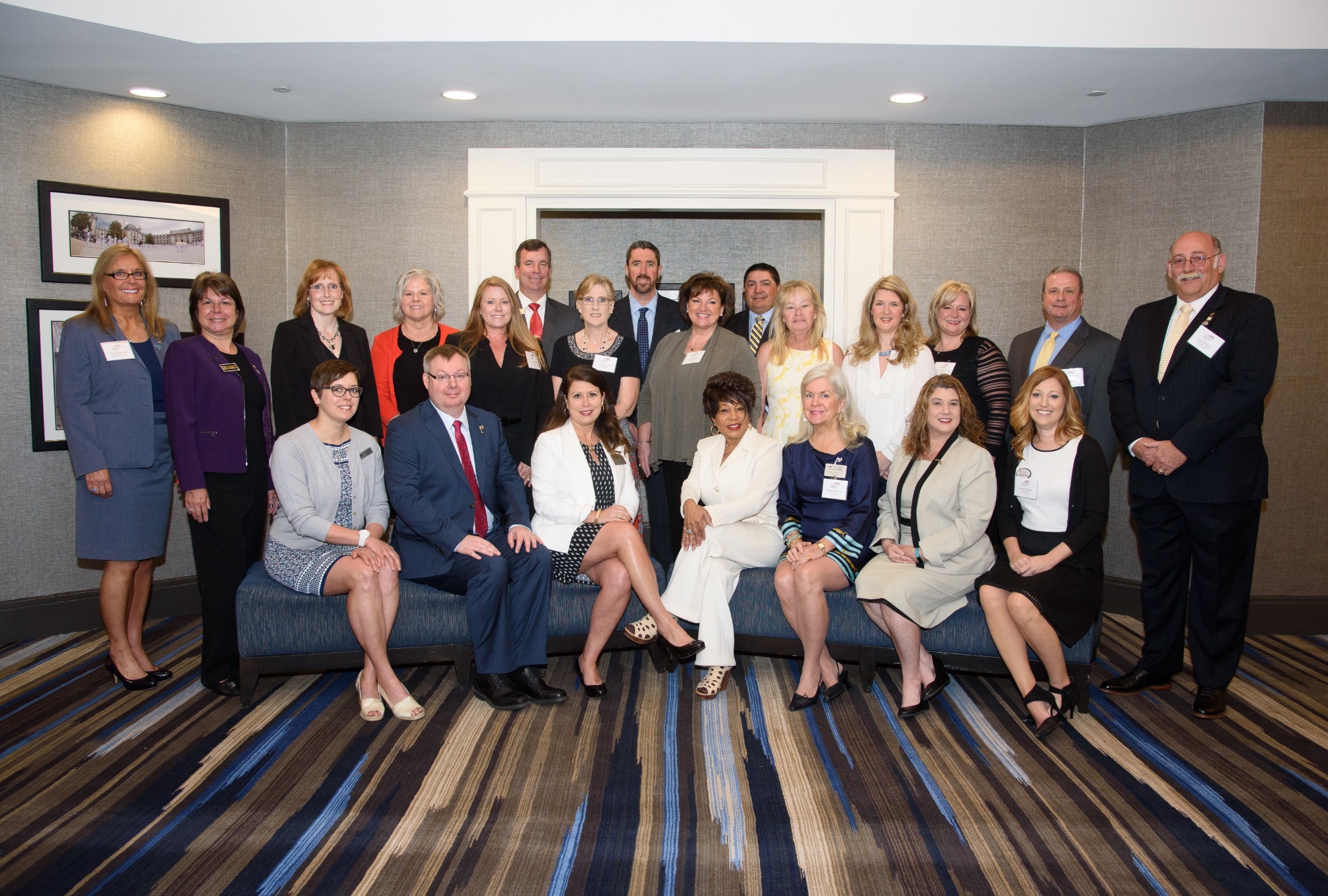 Back Row Standing – L to R – Leslie Rouda Smith, NAR Regional Vice President; Shelly Murray, MAR 2017 President; Kelli Hillmar; Retha Arrabal; Tammy Rosendale; Scott Malott; Bridget Scott; Christopher Drewer; Grace Masten, W.H.C. Wilson Memorial Scholarship and the David E. Maclin Humanitarian Award Recipient; David Yoder; Kathy Suite; Lisa Wissel, Heather Schafer Adkins; Marc Fisher and John Harrison, Vice Chair, Leadership Academy Advisory Group.Front Row Seated – L to R – Sarah Anderson; Pieter de Dreu; Daphne Cawley; Patricia Dowtin; Martha Suss; Kendra McCourt and Michele Phippen.Not Present – Desiree Callender and Lorence Ottley, Jr.